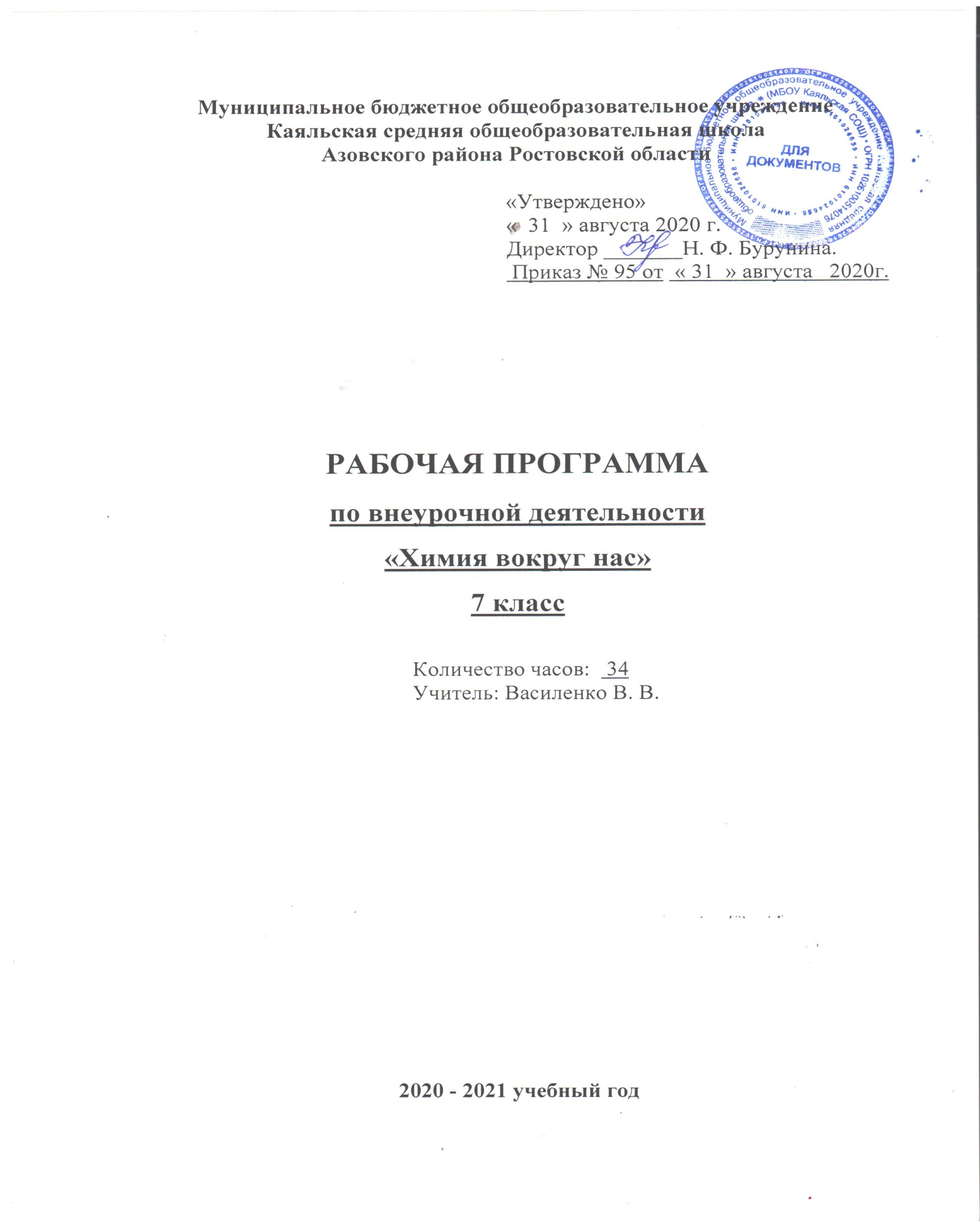 Муниципальное бюджетное общеобразовательное учреждениеКаяльская средняя общеобразовательная школаАзовского района Ростовской области(МБОУ Каяльская СОШ)РАБОЧАЯ ПРОГРАММАпо внеурочной деятельности «Химия вокруг нас»7 класс                                                        Количество часов:   34                                                Учитель: Василенко В. В.2020 - 2021 учебный годРабочая программапо внеурочной деятельности«Химия вокруг нас»7 классна 2020-2021 учебный годПояснительная запискаПрограмма   предназначена для учащихся 6 классов. Программа дополнительного образования детей имеет естественно – научную направленность и рассчитана на 35 часов. Содержание программы знакомит учащихся со свойствами и применением веществ и материалов, встречающихся в наших домах, поэтому уровень освоения дополнительной  образовательной программы можно определить как общекультурный. Освоение содержания образования дополнительной образовательной программы осуществляется на эвристическом уровне.  Содержание программы актуально тем, что ребёнок с рождения окружён различными веществами и должен уметь обращаться с ними.  Знакомство учащихся с веществами, из которых состоит окружающий мир, позволяет раскрыть  взаимосвязь человека и веществ в среде его обитания.   Ребята этого возраста очень любознательны и привитие интереса к предмету в данный период представляется очень привлекательным. Программа составлена с учётом возрастных особенностей и возможностей детей; но в то же время  содержит большой развивающий потенциал. На занятиях ребята знакомятся с  лабораторным  оборудованием, приобретают навыки работы с химической посудой и учатся проводить простейшие химические опыты с соблюдением правил техники безопасности. В качестве химических реактивов используются вещества, знакомые детям: поваренная соль, питьевая сода, уксус, лимонная кислота, активированный уголь и т.д.  Цель программы «Химия вокруг нас»: развитие наблюдательности, творческого потенциала и индивидуальных способностей обучающихся.  Изучив данный курс образовательной дополнительной программы школьники должны знать состав и свойства веществ и предметов, окружающих их в повседневной жизни,уметь:проводить химический эксперимент; соблюдать правила безопасности при обращении с лекарственными препаратами, средствами гигиены, препаратами бытовой химии;готовить растворы.Формы контроля усвоения материала: отчеты по практическим работам, творческие работы, выступления на семинарах, презентации по теме в программе MS Power Point и т. д. Подготовка слайд-презентации предусматривает приобретение умений и навыков работы с данной  программой. Учащиеся выполняют задания индивидуально, под руководством учителя. Работа над проектами создает ситуацию, позволяющую реализовать творческие силы, обеспечить выработку личностного знания, собственного мнения, своего стиля деятельности. Учащиеся включены в реальную творческую деятельность, привлекающую новизной и необычностью это становится сильнейшим стимулом познавательного интереса. Одновременно занятия в кружке способствуют развитию у учащихся выявлять проблемы и разрешать возникающие противоречия.Срок реализации программы: 1 год        Формы работыиндивидуальная (выполнение индивидуальных заданий, лабораторных опытов).парная (выполнение более сложных практических работ).коллективная (обсуждение проблем, возникающих в ходе занятий, просмотр демонстраций химических опытов).Виды и формы контроля:                                Учебно – тематический планСодержание программыВведение (3ч). Химия  - наука о веществах. Ознакомление с лабораторным оборудованием, химической посудой. Приёмы обращения с лабораторным оборудованием. Правила поведения в лаборатории.Практическая работа 1.  Простейшие операции с веществом. Выполнение операций наливания, насыпания, взвешивания, очистки воды: фильтрование, выпаривание, отстаивание.Тема 1. Химия на кухне (12ч.) Поваренная соль и ее свойства. Сахар и его свойства. Что такое сода? Из чего сделан мел?  Белки, жиры, углеводы: значение для организма. Какую опасность представляют из себя пищевые добавки?Практические работы: Очистка соли. Конфетная фабрика. Превращение воды в кока-колу. Фабрика лимонада. Обнаружение крахмала в хлебе, крупах. Обнаружение жира в чипсах, орехах, семенах подсолнечника. Исследования сухариков, чипсов, газированной воды на наличие пищевых добавок (исследование этикеток).Тема 2. Индикаторы(4ч.) Что такое индикаторы? Немного о кислом, уксусная кислота и ее свойства.Практические работы: Испытание индикаторами различных сред: лимонад, раствор стирального порошка, минеральная вода. Обнаружение кислот в лимоне и яблоке.Тема 3. Вода(2ч.) Вода и ее свойства. Растворы насыщенные и ненасыщенные.Практические работы: Приготовление насыщенного раствора соли.Тема 4. Витамины и минеральные вещества(6ч.) Витамины, история открытия. Минеральные вещества.Практические работы: Изучение содержания витаминов в продуктах питания (изучение упаковок). Обнаружение кальция в яичной скорлупе. Удаление минеральных веществ из косточки. Приготовление зубной пасты в домашних условиях.Тема 5. Аптечка(2ч.) Многообразие лекарственных веществ.Практические работы: Опыты с иодом, перекисью водорода.Тема 6. Химия в быту(5ч.) Стиральные порошки и другие моющие средства. Мыло или мыла? Химия – повсюду; связь химии с другими науками.Практические работы: Варение мыла.Резервный урок (1ч.) Личностные, метапредметные и предметные результаты освоения программы «Химия вокруг нас»              Личностными результатами являются следующие умения:Осознавать единство и целостность окружающего мира, возможности его познаваемости и объяснимости на основе достижений науки.Постепенно выстраивать собственное целостное мировоззрение:-  вырабатывать свои собственные ответы на основные жизненные вопросы, которые ставит личный жизненный опыт;- учиться признавать противоречивость и незавершённость своих взглядов на мир, возможность их изменения.  Учиться использовать свои взгляды на мир для объяснения различных ситуаций, решения возникающих проблем и извлечения жизненных уроков.Осознавать свои интересы, находить и изучать в учебниках по разным предметам материал (из максимума), имеющий отношение к своим интересам. Использовать свои интересы для выбора индивидуальной образовательной траектории, потенциальной будущей профессии и соответствующего профильного образования.Приобретать опыт участия в делах, приносящих пользу людям.Оценивать жизненные ситуации с точки зрения безопасного образа жизни и сохранения здоровья. Учиться  выбирать стиль поведения, привычки, обеспечивающие безопасный образ жизни и сохранение своего здоровья, а также близких людей и окружающих.Оценивать экологический риск взаимоотношений человека и природы. Формировать  экологическое мышление: умение оценивать свою деятельность и поступки других людей с точки зрения сохранения окружающей среды.Метапредметными результатами является формирование универсальных учебных действий (УУД).Регулятивные УУД:Самостоятельно обнаруживать и формулировать проблему в классной и индивидуальной учебной деятельности.Выдвигать версии решения проблемы, осознавать конечный результат, выбирать из предложенных средств и искать самостоятельно  средства достижения цели.Составлять (индивидуально или в группе) план решения проблемы.Работая по предложенному и (или) самостоятельно составленному плану, использовать наряду с основными средствами и  дополнительные: справочная литература, компьютер.Планировать свою индивидуальную образовательную траекторию.Работать по самостоятельно составленному плану, сверяясь с ним и целью деятельности, исправляя ошибки, используя самостоятельно подобранные средства.Самостоятельно осознавать  причины своего успеха или неуспеха и находить способы выхода из ситуации неуспеха.Уметь оценивать степень успешности своей индивидуальной образовательной деятельности.Давать оценку своим личностным качествам и чертам характера («каков я»), определять направления своего развития («каким я хочу стать», «что мне для этого надо сделать»).Познавательные УУД:Анализировать, сравнивать, классифицировать и обобщать изученные понятия.Строить логичное рассуждение, включающее установление причинно-следственных связей.Представлять  информацию в виде  конспектов, таблиц, схем, графиков.Преобразовывать информацию  из одного вида в другой и выбирать удобную для себя форму фиксации и представления информации.Использовать различные виды чтения (изучающее, просмотровое, ознакомительное, поисковое), приемы слушания.Самому создавать источники информации разного типа и для разных аудиторий, соблюдать  правила информационной безопасности.Уметь использовать компьютерные и коммуникационные технологии как инструмент для достижения своих целей. Уметь выбирать адекватные задаче программно-аппаратные средства и сервисы.Коммуникативные УУД:Отстаивая свою точку зрения, приводить аргументы, подтверждая их фактами.В дискуссии уметь выдвинуть контраргументы, перефразировать свою мысль. Учиться критично относиться к своему мнению, уметь признавать ошибочность своего мнения (если оно таково) и корректировать его.Различать в письменной и устной речи мнение (точку зрения), доказательства (аргументы, факты),  гипотезы, аксиомы, теории.Уметь взглянуть на ситуацию с иной позиции и договариваться с людьми иных позиций.Предметными результатами изучения являются следующие умения:- различать экспериментальный и  теоретический способ познания природы;-  оценивать, что полезно для здоровья, а что вредно;- наблюдать демонстрируемые и самостоятельно проводимые опыты, протекающие в природе и быту;- делать выводы и умозаключения из наблюдений;- исследовать свойства изучаемых веществ;- проводить простейшие операции с веществом;- определять тип среды у различных веществ;- работать с лабораторным оборудованием;- анализировать и оценивать последствия для окружающей среды бытовой и производственной деятельности человека, связанной с переработкой веществ;- знать нахождение воды в природе, свойства воды,  способы очистки воды;- знать значение минеральных веществ, витаминов, содержащихся в пище;- уметь обнаруживать углеводы, жиры, органические кислоты в продуктах питания;- уметь использовать препараты бытовой химии, соблюдая правила техники безопасности.                                                   Средства обучения1. Компьютер2. Классная доска3. Проекционный экран4. Принтер5. Звуковоспроизводящие колонки6. Демонстрационное оборудование7. Лабораторное оборудование                               Литература для дополнительного чтения и творческих работ учащихся:Энциклопедия для детей. Том 17. Химия. «АВАНТА», М., 2003Химия. Мир энциклопедий Аванта+, Астрель, 2007Я познаю мир: Детская энциклопедия: Химия/ Авт.-сост.Л.А. Савина, 1997Занимательные задания и эффектные опыты по химии. Б.Д.Степин, Л.Ю.Аликберова. «ДРОФА», М., 2002Книга по химии для домашнего чтения. Б.Д.Степин, Л.Ю.Аликберова. «ХИМИЯ», М., 1995Занимательные опыты по химии. В.Н.Алексинский. «ПРОСВЕЩЕНИЕ», М., 1995Мир химии: научно-художественная литература. М. М. Колтун. «Детская литература», М., 1988.Химия вокруг нас. Ю. Н. Кукушкин. «Дрофа», М., 1992.Волина В.В., Маклаков К.В. Естествознание. В 2х кН. Изд-во АРД ЛТД, 1998Литература  и электронные ресурсы для учителя:Ольгин О.М. чудеса на выбор, или Химические опыты для новичков. – М.: Дет. лит., 1987Алексинский В.Н. «Занимательные опыты по химии»Габриелян О.С. Химический эксперимент в школе. М.: Дрофа, 2005Предметная неделя химии в школе. Э.Б. Дмитренко. Ростов н/Д.: Феникс, 2006Химия. 8-11: внеклассные мероприятия/ авт.-сост. Е.П. Ким.-Волгоград: Учитель, 2012Книга для чтения по неорганической химии. Кн. Для учащихся. В 2 ч.М.: просвещение. 1993Шкурко Д. Забавная химия. Ленинград «Детская литература», 1976Л. Чалмерс.  Химические средства в быту и промышленности. Л.: Химия, 1969Габриелян О.С. Настольная книга учителя. Химия. 8 класс.Енякова Т.М. Внеклассная работа по химии.http://hemi.wallst.ru/ - Экспериментальный учебник по общей химии для 8-11 классов, предназначенный как для изучения химии "с нуля", так и для подготовки к экзаменам.http://www.en.edu.ru/ – Естественно-научный образовательный портал.http://www.alhimik.ru/ - АЛХИМИК - ваш помощник, лоцман в море химических веществ и явлений.http://www.chemistry.narod.ru/ - Мир Химии. Качественные реакции и получение веществ, примеры. Справочные таблицы. Известные ученые - химики. http://chemistry.r2.ru/ – Химия для школьников.http://college.ru/chemistry/index.php - Открытый колледж: химия. http://grokhovs.chat.ru/chemhist.html - Всеобщая история химии. Возникновение и развитие химии с древнейших времен до XVII века.http://www.bolshe.ru/book/id=240 - Возникновение и развитие науки химии.http://easyen.ru/load/khimija/ - Учительский портал.                             Календарно-тематическое планирование «Утверждено»  «  31  » августа 2020 г.  Директор _______Н. Ф. Бурунина.  Приказ № 95 от  « 31  » августа   2020г.Вид контроляФорма контроляустныйиндивидуальный опросфронтальный опросписьменныйтест    практическийпрактическая работаграфическийтаблица  наблюдениесамоконтроль№п/пНаименование темыВсегочасовТеоретические занятияЛабораторно – практические занятияВведение3121Химия на кухне12572Индикаторы4223Вода2114Витамины и минеральные вещества6245Аптечка21167Химия в бытуРезервный урок41311          Итого:          Итого:341618№п/пДата план/фактТема занятияОсновные видыучебной деятельности обучающихсяФормирование УУДВидконтроляФорма контроляВведение (3ч.)Введение (3ч.)Введение (3ч.)Введение (3ч.)Введение (3ч.)Введение (3ч.)Введение (3ч.)103.09Химия – наука о веществахРегулятивные УУД:Работать по плану, исправляя ошибки, используя самостоятельно подобранные средства.Уметь оценивать степень успеха или неуспеха своей образовательной деятельности.Познавательные УУД:Анализировать, сравнивать, классифицировать и обобщать изученные понятия.Строить логичное рассуждение, включающее установление причинно-следственных связей.Представлять  информацию в виде  конспекта, рисунка, схемы.Коммуникативные УУД:Отстаивая свою точку зрения, приводить аргументы, подтверждая их фактами.210.09Пр. работа №1 Ознакомление с лабораторным оборудованиемЗнать правила обращения с лабораторным оборудованиемРегулятивные УУД:Работать по плану, исправляя ошибки, используя самостоятельно подобранные средства.Уметь оценивать степень успеха или неуспеха своей образовательной деятельности.Познавательные УУД:Анализировать, сравнивать, классифицировать и обобщать изученные понятия.Строить логичное рассуждение, включающее установление причинно-следственных связей.Представлять  информацию в виде  конспекта, рисунка, схемы.Коммуникативные УУД:Отстаивая свою точку зрения, приводить аргументы, подтверждая их фактами.устныйФронтальный опрос317.09Пр. работа №2 Простейшие операции с веществомУметь выполнять различные операции с веществомРегулятивные УУД:Работать по плану, исправляя ошибки, используя самостоятельно подобранные средства.Уметь оценивать степень успеха или неуспеха своей образовательной деятельности.Познавательные УУД:Анализировать, сравнивать, классифицировать и обобщать изученные понятия.Строить логичное рассуждение, включающее установление причинно-следственных связей.Представлять  информацию в виде  конспекта, рисунка, схемы.Коммуникативные УУД:Отстаивая свою точку зрения, приводить аргументы, подтверждая их фактами.ПрактическийустныйФронтальный опросТема 2 Химия на кухне (12ч.)Тема 2 Химия на кухне (12ч.)Тема 2 Химия на кухне (12ч.)Тема 2 Химия на кухне (12ч.)Тема 2 Химия на кухне (12ч.)Тема 2 Химия на кухне (12ч.)Тема 2 Химия на кухне (12ч.)424.09Поваренная соль и ее свойстваЗнать свойства поваренной соли,беседа501.10Пр. работа №3 Очистка солиПользоваться лабораторным оборудованием, соблюдая ТБ, отличать чистые вещества от смесейРегулятивные УУД:Выдвигать версии решения проблемы, осознавать конечный результат.Использовать наряду с основными средствами и  дополнительные: справочная литература, лабораторное оборудование.Давать оценку своим личностным качествам. Познавательные УУД:Анализировать, сравнивать, классифицировать и обобщать изученные понятия.Преобразовывать информацию  из одного вида в другой и выбирать удобную для себя форму фиксации и представления информации.Коммуникативные УУД:Отстаивая свою точку зрения, приводить аргументы, подтверждая их фактами.Различать в устной речи мнение, доказательства,  гипотезы, теории.Практическая работа, наблюдениеФронтальный опрос608.10Сахар и его свойстваЗнать свойства сахара, уметь связывать  уже имеющиеся знания с вновь приобретеннымиРегулятивные УУД:Выдвигать версии решения проблемы, осознавать конечный результат.Использовать наряду с основными средствами и  дополнительные: справочная литература, лабораторное оборудование.Давать оценку своим личностным качествам. Познавательные УУД:Анализировать, сравнивать, классифицировать и обобщать изученные понятия.Преобразовывать информацию  из одного вида в другой и выбирать удобную для себя форму фиксации и представления информации.Коммуникативные УУД:Отстаивая свою точку зрения, приводить аргументы, подтверждая их фактами.Различать в устной речи мнение, доказательства,  гипотезы, теории.беседаФронтальный опрос715.10Пр. работа №4 Конфетная фабрикаПрименять полученные знания на практикеРегулятивные УУД:Выдвигать версии решения проблемы, осознавать конечный результат.Использовать наряду с основными средствами и  дополнительные: справочная литература, лабораторное оборудование.Давать оценку своим личностным качествам. Познавательные УУД:Анализировать, сравнивать, классифицировать и обобщать изученные понятия.Преобразовывать информацию  из одного вида в другой и выбирать удобную для себя форму фиксации и представления информации.Коммуникативные УУД:Отстаивая свою точку зрения, приводить аргументы, подтверждая их фактами.Различать в устной речи мнение, доказательства,  гипотезы, теории.Практическая работаФронтальный, групповой822.10Превращение воды в кока-колуПрименять полученные знания на практикеРегулятивные УУД:Выдвигать версии решения проблемы, осознавать конечный результат.Использовать наряду с основными средствами и  дополнительные: справочная литература, лабораторное оборудование.Давать оценку своим личностным качествам. Познавательные УУД:Анализировать, сравнивать, классифицировать и обобщать изученные понятия.Преобразовывать информацию  из одного вида в другой и выбирать удобную для себя форму фиксации и представления информации.Коммуникативные УУД:Отстаивая свою точку зрения, приводить аргументы, подтверждая их фактами.Различать в устной речи мнение, доказательства,  гипотезы, теории.Практическая работаФронтальный, групповой929.10Что такое сода?Знать свойства соды,  уметь выделять главное в изучаемом материалеРегулятивные УУД:Выдвигать версии решения проблемы, осознавать конечный результат.Использовать наряду с основными средствами и  дополнительные: справочная литература, лабораторное оборудование.Давать оценку своим личностным качествам. Познавательные УУД:Анализировать, сравнивать, классифицировать и обобщать изученные понятия.Преобразовывать информацию  из одного вида в другой и выбирать удобную для себя форму фиксации и представления информации.Коммуникативные УУД:Отстаивая свою точку зрения, приводить аргументы, подтверждая их фактами.Различать в устной речи мнение, доказательства,  гипотезы, теории.беседафронтальный1012.11Пр. работа №6 Фабрика лимонадаПрименять полученные знания на практикеРегулятивные УУД:Выдвигать версии решения проблемы, осознавать конечный результат.Использовать наряду с основными средствами и  дополнительные: справочная литература, лабораторное оборудование.Давать оценку своим личностным качествам. Познавательные УУД:Анализировать, сравнивать, классифицировать и обобщать изученные понятия.Преобразовывать информацию  из одного вида в другой и выбирать удобную для себя форму фиксации и представления информации.Коммуникативные УУД:Отстаивая свою точку зрения, приводить аргументы, подтверждая их фактами.Различать в устной речи мнение, доказательства,  гипотезы, теории.Практическая работаФронтальный, групповой1119.11Белки, жиры, углеводы: значение для организмаЗнать значимость белков, жиров и углеводов в природе и жизни человекаРегулятивные УУД:Выдвигать версии решения проблемы, осознавать конечный результат.Использовать наряду с основными средствами и  дополнительные: справочная литература, лабораторное оборудование.Давать оценку своим личностным качествам. Познавательные УУД:Анализировать, сравнивать, классифицировать и обобщать изученные понятия.Преобразовывать информацию  из одного вида в другой и выбирать удобную для себя форму фиксации и представления информации.Коммуникативные УУД:Отстаивая свою точку зрения, приводить аргументы, подтверждая их фактами.Различать в устной речи мнение, доказательства,  гипотезы, теории.Тест, письменныйИндивидуальный, групповой1226.11Пр. работа №7 Обнаружение крахмала в хлебе, крупахПрименять полученные знания на практике, уметь определять крахмал в пищевых продуктахРегулятивные УУД:Выдвигать версии решения проблемы, осознавать конечный результат.Использовать наряду с основными средствами и  дополнительные: справочная литература, лабораторное оборудование.Давать оценку своим личностным качествам. Познавательные УУД:Анализировать, сравнивать, классифицировать и обобщать изученные понятия.Преобразовывать информацию  из одного вида в другой и выбирать удобную для себя форму фиксации и представления информации.Коммуникативные УУД:Отстаивая свою точку зрения, приводить аргументы, подтверждая их фактами.Различать в устной речи мнение, доказательства,  гипотезы, теории.Практическая работаФронтальный, групповой1303.12Пр. работа №8 Обнаружение жира в чипсах, орехах, семенах подсолнечникаПрименять полученные знания на практике, уметь определять жир в пищевых продуктахРегулятивные УУД:Выдвигать версии решения проблемы, осознавать конечный результат.Использовать наряду с основными средствами и  дополнительные: справочная литература, лабораторное оборудование.Давать оценку своим личностным качествам. Познавательные УУД:Анализировать, сравнивать, классифицировать и обобщать изученные понятия.Преобразовывать информацию  из одного вида в другой и выбирать удобную для себя форму фиксации и представления информации.Коммуникативные УУД:Отстаивая свою точку зрения, приводить аргументы, подтверждая их фактами.Различать в устной речи мнение, доказательства,  гипотезы, теории.Практическая работа, наблюдениеФронтальный, групповой1410.12Какую опасность представляют из себя пищевые добавки?Знать положительные и отрицательные свойства пищевых добавокРегулятивные УУД:Выдвигать версии решения проблемы, осознавать конечный результат.Использовать наряду с основными средствами и  дополнительные: справочная литература, лабораторное оборудование.Давать оценку своим личностным качествам. Познавательные УУД:Анализировать, сравнивать, классифицировать и обобщать изученные понятия.Преобразовывать информацию  из одного вида в другой и выбирать удобную для себя форму фиксации и представления информации.Коммуникативные УУД:Отстаивая свою точку зрения, приводить аргументы, подтверждая их фактами.Различать в устной речи мнение, доказательства,  гипотезы, теории.беседаФронтальный, групповой1517.12Пр. работа №9 Исследование сухариков, чипсов, газированной воды на наличие пищевых добавокПрименять полученные знания на практикеПрактическая работаФронтальный, групповойТема 2 Индикаторы (4ч.)Тема 2 Индикаторы (4ч.)Тема 2 Индикаторы (4ч.)Тема 2 Индикаторы (4ч.)Тема 2 Индикаторы (4ч.)Тема 2 Индикаторы (4ч.)Тема 2 Индикаторы (4ч.)1624.12Что такое индикаторы?Знать что такое индикаторы, уметь определять по цвету характер средыРегулятивные УУД:Самостоятельно обнаруживать и формулировать проблему в классной и индивидуальной учебной деятельности.Выдвигать версии решения проблемы, осознавать конечный результат, выбирать из предложенных средств и искать самостоятельно  средства достижения цели.Составлять (индивидуально или в группе) план решения проблемы.Познавательные УУД:Анализировать, сравнивать, классифицировать и обобщать изученные понятия.Строить логичное рассуждение, включающее установление причинно-следственных связей.Коммуникативные УУД:Отстаивая свою точку зрения, приводить аргументы, подтверждая их фактами.Различать в письменной и устной речи мнение (точку зрения), доказательства (аргументы, факты),  гипотезы, аксиомы, теории.1714.01Пр. работа №10 Испытание индикаторами различных сред: лимонад, раствор стирального порошка, минеральная водаПрименять полученные знания на практикеРегулятивные УУД:Самостоятельно обнаруживать и формулировать проблему в классной и индивидуальной учебной деятельности.Выдвигать версии решения проблемы, осознавать конечный результат, выбирать из предложенных средств и искать самостоятельно  средства достижения цели.Составлять (индивидуально или в группе) план решения проблемы.Познавательные УУД:Анализировать, сравнивать, классифицировать и обобщать изученные понятия.Строить логичное рассуждение, включающее установление причинно-следственных связей.Коммуникативные УУД:Отстаивая свою точку зрения, приводить аргументы, подтверждая их фактами.Различать в письменной и устной речи мнение (точку зрения), доказательства (аргументы, факты),  гипотезы, аксиомы, теории.Практическая работаФронтальный, групповой1821.01Немного о кислом. Уксусная кислотаЗнать общие свойства уксусной кислоты, ее пользу и опасностьРегулятивные УУД:Самостоятельно обнаруживать и формулировать проблему в классной и индивидуальной учебной деятельности.Выдвигать версии решения проблемы, осознавать конечный результат, выбирать из предложенных средств и искать самостоятельно  средства достижения цели.Составлять (индивидуально или в группе) план решения проблемы.Познавательные УУД:Анализировать, сравнивать, классифицировать и обобщать изученные понятия.Строить логичное рассуждение, включающее установление причинно-следственных связей.Коммуникативные УУД:Отстаивая свою точку зрения, приводить аргументы, подтверждая их фактами.Различать в письменной и устной речи мнение (точку зрения), доказательства (аргументы, факты),  гипотезы, аксиомы, теории.тестированиеФронтальный1928.01Пр. работа №11 Обнаружение кислот в лимоне и яблокеПрименять полученные знания на практикеРегулятивные УУД:Самостоятельно обнаруживать и формулировать проблему в классной и индивидуальной учебной деятельности.Выдвигать версии решения проблемы, осознавать конечный результат, выбирать из предложенных средств и искать самостоятельно  средства достижения цели.Составлять (индивидуально или в группе) план решения проблемы.Познавательные УУД:Анализировать, сравнивать, классифицировать и обобщать изученные понятия.Строить логичное рассуждение, включающее установление причинно-следственных связей.Коммуникативные УУД:Отстаивая свою точку зрения, приводить аргументы, подтверждая их фактами.Различать в письменной и устной речи мнение (точку зрения), доказательства (аргументы, факты),  гипотезы, аксиомы, теории.Практическая работаФронтальныйТема 3 Вода (2ч.)Тема 3 Вода (2ч.)Тема 3 Вода (2ч.)Тема 3 Вода (2ч.)Тема 3 Вода (2ч.)Тема 3 Вода (2ч.)Тема 3 Вода (2ч.)2004.02Вода и ее свойстваЗнать свойства воды, ее распространенность в природеРегулятивные УУД:Составлять (индивидуально или в группе) план решения проблемы.Работая по предложенному и (или) самостоятельно составленному плану, использовать наряду с основными средствами и  дополнительные: справочная литература, физические приборы, компьютер.Познавательные УУД:Анализировать, сравнивать, классифицировать и обобщать изученные понятия.Строить логичное рассуждение, включающее установление причинно-следственных связей.Коммуникативные УУД:Уметь взглянуть на ситуацию с иной позиции и договариваться с людьми иных позиций.беседаФронтальный, групповой2111.02Растворы насыщенные и ненасыщенныеПр. работа №№12 Приготовление насыщенного раствора соли и выращивание кристалловПрименять полученные знания на практикеРегулятивные УУД:Составлять (индивидуально или в группе) план решения проблемы.Работая по предложенному и (или) самостоятельно составленному плану, использовать наряду с основными средствами и  дополнительные: справочная литература, физические приборы, компьютер.Познавательные УУД:Анализировать, сравнивать, классифицировать и обобщать изученные понятия.Строить логичное рассуждение, включающее установление причинно-следственных связей.Коммуникативные УУД:Уметь взглянуть на ситуацию с иной позиции и договариваться с людьми иных позиций.Практическая работаФронтальный, групповойТема 4 Витамины и минеральные вещества (6ч.)Тема 4 Витамины и минеральные вещества (6ч.)Тема 4 Витамины и минеральные вещества (6ч.)Тема 4 Витамины и минеральные вещества (6ч.)Тема 4 Витамины и минеральные вещества (6ч.)Тема 4 Витамины и минеральные вещества (6ч.)Тема 4 Витамины и минеральные вещества (6ч.)2218.02Витамины. История открытия.Знать основные витамины, их значимость для человекаРегулятивные УУД:Выдвигать версии решения проблемы, осознавать конечный результат.Использовать наряду с основными средствами и  дополнительные: справочная литература, лабораторное оборудование.Давать оценку своим личностным качествам. Познавательные УУД:Анализировать, сравнивать, классифицировать и обобщать изученные понятия.Преобразовывать информацию  из одного вида в другой и выбирать удобную для себя форму фиксации и представления информации.Коммуникативные УУД:Отстаивая свою точку зрения, приводить аргументы, подтверждая их фактами.Различать в устной речи мнение, доказательства,  гипотезы, теории.беседаФронтальный, групповой2325.02Пр. работа №13 Изучение содержания витаминов в продуктах питанияПрименять полученные знания на практикеРегулятивные УУД:Выдвигать версии решения проблемы, осознавать конечный результат.Использовать наряду с основными средствами и  дополнительные: справочная литература, лабораторное оборудование.Давать оценку своим личностным качествам. Познавательные УУД:Анализировать, сравнивать, классифицировать и обобщать изученные понятия.Преобразовывать информацию  из одного вида в другой и выбирать удобную для себя форму фиксации и представления информации.Коммуникативные УУД:Отстаивая свою точку зрения, приводить аргументы, подтверждая их фактами.Различать в устной речи мнение, доказательства,  гипотезы, теории.Практическая работаФронтальный, групповой2404.03Минеральные веществаЗнать роль минеральных веществ в питании человекаРегулятивные УУД:Выдвигать версии решения проблемы, осознавать конечный результат.Использовать наряду с основными средствами и  дополнительные: справочная литература, лабораторное оборудование.Давать оценку своим личностным качествам. Познавательные УУД:Анализировать, сравнивать, классифицировать и обобщать изученные понятия.Преобразовывать информацию  из одного вида в другой и выбирать удобную для себя форму фиксации и представления информации.Коммуникативные УУД:Отстаивая свою точку зрения, приводить аргументы, подтверждая их фактами.Различать в устной речи мнение, доказательства,  гипотезы, теории.викторинаиндивидуальный2511.03Пр. работа №14 Обнаружение кальция в яичной скорлупеПрименять полученные знания на практикеРегулятивные УУД:Выдвигать версии решения проблемы, осознавать конечный результат.Использовать наряду с основными средствами и  дополнительные: справочная литература, лабораторное оборудование.Давать оценку своим личностным качествам. Познавательные УУД:Анализировать, сравнивать, классифицировать и обобщать изученные понятия.Преобразовывать информацию  из одного вида в другой и выбирать удобную для себя форму фиксации и представления информации.Коммуникативные УУД:Отстаивая свою точку зрения, приводить аргументы, подтверждая их фактами.Различать в устной речи мнение, доказательства,  гипотезы, теории.Практическая работаФронтальный, групповой2618.03Пр. работа №15 Удаление минеральных веществ из косточкиПрименять полученные знания на практикеРегулятивные УУД:Выдвигать версии решения проблемы, осознавать конечный результат.Использовать наряду с основными средствами и  дополнительные: справочная литература, лабораторное оборудование.Давать оценку своим личностным качествам. Познавательные УУД:Анализировать, сравнивать, классифицировать и обобщать изученные понятия.Преобразовывать информацию  из одного вида в другой и выбирать удобную для себя форму фиксации и представления информации.Коммуникативные УУД:Отстаивая свою точку зрения, приводить аргументы, подтверждая их фактами.Различать в устной речи мнение, доказательства,  гипотезы, теории.Практическая работаФронтальный, групповой2701.04Пр. работа №16 Приготовление зубной пасты в домашних условияхПрименять полученные знания на практикеРегулятивные УУД:Выдвигать версии решения проблемы, осознавать конечный результат.Использовать наряду с основными средствами и  дополнительные: справочная литература, лабораторное оборудование.Давать оценку своим личностным качествам. Познавательные УУД:Анализировать, сравнивать, классифицировать и обобщать изученные понятия.Преобразовывать информацию  из одного вида в другой и выбирать удобную для себя форму фиксации и представления информации.Коммуникативные УУД:Отстаивая свою точку зрения, приводить аргументы, подтверждая их фактами.Различать в устной речи мнение, доказательства,  гипотезы, теории.Практическая работаФронтальный, групповойТема 5 Аптечка (2ч.)Тема 5 Аптечка (2ч.)Тема 5 Аптечка (2ч.)Тема 5 Аптечка (2ч.)Тема 5 Аптечка (2ч.)Тема 5 Аптечка (2ч.)Тема 5 Аптечка (2ч.)2808.04Многообразие лекарственных веществЗнать о роли лекарств в жизни человекаРегулятивные УУД:Самостоятельно обнаруживать и формулировать проблему в классной и индивидуальной учебной деятельности.Познавательные УУД:Анализировать, сравнивать, классифицировать и обобщать изученные понятия.Коммуникативные УУД:Отстаивая свою точку зрения, приводить аргументы, подтверждая их фактами.анкетированиеФронтальный, групповой2915.04Пр. работа №17 Опыты с йодом, перекисью водородаПрименять полученные знания на практикеРегулятивные УУД:Самостоятельно обнаруживать и формулировать проблему в классной и индивидуальной учебной деятельности.Познавательные УУД:Анализировать, сравнивать, классифицировать и обобщать изученные понятия.Коммуникативные УУД:Отстаивая свою точку зрения, приводить аргументы, подтверждая их фактами.Практическая работаФронтальный, групповойТема 6 Химия в быту (5ч.)Тема 6 Химия в быту (5ч.)Тема 6 Химия в быту (5ч.)Тема 6 Химия в быту (5ч.)Тема 6 Химия в быту (5ч.)Тема 6 Химия в быту (5ч.)Тема 6 Химия в быту (5ч.)3022.04Из чего сделан мел?Знать состав мела, происхождение мелаРегулятивные УУД:Составлять (индивидуально или в группе) план решения проблемы.Работая по предложенному и (или) самостоятельно составленному плану, использовать наряду с основными средствами и  дополнительные: справочная литература, компьютер.Познавательные УУД:Уметь использовать компьютерные и коммуникационные технологии как инструмент для достижения своих целей.Коммуникативные УУД:Уметь взглянуть на ситуацию с иной позиции и договариваться с людьми иных позиций.анкетированиеиндивидуальный3129.04Стиральные порошки и другие моющие средстваЗнать элементарные виды моющих средств, их вред и пользуРегулятивные УУД:Составлять (индивидуально или в группе) план решения проблемы.Работая по предложенному и (или) самостоятельно составленному плану, использовать наряду с основными средствами и  дополнительные: справочная литература, компьютер.Познавательные УУД:Уметь использовать компьютерные и коммуникационные технологии как инструмент для достижения своих целей.Коммуникативные УУД:Уметь взглянуть на ситуацию с иной позиции и договариваться с людьми иных позиций.тестированиеиндивидуальный3206.05Мыло или мыла?Знать состав и моющие свойства мылаРегулятивные УУД:Составлять (индивидуально или в группе) план решения проблемы.Работая по предложенному и (или) самостоятельно составленному плану, использовать наряду с основными средствами и  дополнительные: справочная литература, компьютер.Познавательные УУД:Уметь использовать компьютерные и коммуникационные технологии как инструмент для достижения своих целей.Коммуникативные УУД:Уметь взглянуть на ситуацию с иной позиции и договариваться с людьми иных позиций.Беседа, наблюдениеФронтальный, групповой3313.05Пр. работа №18 Варение мылаПрименять полученные знания на практикеРегулятивные УУД:Составлять (индивидуально или в группе) план решения проблемы.Работая по предложенному и (или) самостоятельно составленному плану, использовать наряду с основными средствами и  дополнительные: справочная литература, компьютер.Познавательные УУД:Уметь использовать компьютерные и коммуникационные технологии как инструмент для достижения своих целей.Коммуникативные УУД:Уметь взглянуть на ситуацию с иной позиции и договариваться с людьми иных позиций.Практическая работаФронтальный, групповой3420.05Химия – повсюду. Связь химии с другими науками.Резервный урокУметь связывать химию с жизнью и различными наукамиРегулятивные УУД:Составлять (индивидуально или в группе) план решения проблемы.Работая по предложенному и (или) самостоятельно составленному плану, использовать наряду с основными средствами и  дополнительные: справочная литература, компьютер.Познавательные УУД:Уметь использовать компьютерные и коммуникационные технологии как инструмент для достижения своих целей.Коммуникативные УУД:Уметь взглянуть на ситуацию с иной позиции и договариваться с людьми иных позиций.беседа«Рассмотрено» на заседании ШМО   учителей естественно-математического цикла«31» августа 2020 г.Руководитель:________Андреева Н.И.Протокол №  1 от  «31 » августа 2020 г.«Согласовано»Зам. директора по УВР_____________  Я. А. Ведута 